Research ArticlePaper TitleAuthor Name1, *, Author Name2, Author Name3, Author Name4, and Author Name51	Affiliation 1; email;  ORCID ID (register at https://orcid.org/)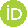 2	Affiliation 2; email;  ORCID ID (register at https://orcid.org/)3	Affiliation 3; email;  ORCID ID (register at https://orcid.org/)4	Affiliation 4; email;  ORCID ID (register at https://orcid.org/)5	Affiliation 5; email;  ORCID ID (register at https://orcid.org/)*	Correspondence: email; telephone.Abstract: Write your abstract in a single paragraph of 200 to 300 words. Preferable explain the problem statement, solution, impacts, commercialization potential, etc.Keywords: keyword1; keyword2; keyword3.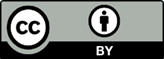 Copyright: © 2024 by the authors. Submitted for open access publication under the terms and conditions of the Creative Commons Attribution (CC BY) license (https://creativecommons.org/licenses/by/4.0/).1. IntroductionLorem ipsum dolor sit amet, consectetur adipiscing elit. Etiam non pretium arcu. Nullar euismod est nec mauris placerat, id imperdiet sem tincidunt. Sed erat nulla, bibendum vitae tincidunt quis, porta eget dui. Pellentesque habitant morbi tristique senectus et netus et malesuada fames ac turpis egestas. Suspendisse at sollicitudin metus. Donec egestas nibh eget ante aliquam tempor. Donec sagittis lorem vitae nibh accumsan, id porta risus feugiat. Nunc a sagittis mauris. Aliquam ut venenatis neque. Morbi rutrum rutrum nisl, eget vestibulum enim volutpat ut (Ahmad, 2022; Mohamad & Ali, 2019).2. Method & MaterialLorem ipsum dolor sit amet, consectetur adipiscing elit. Etiam non pretium arcu. Nullar euismod est nec mauris placerat, id imperdiet sem tincidunt. Sed erat nulla, bibendum vitae tincidunt quis, porta eget dui. Pellentesque habitant morbi tristique senectus et netus et malesuada fames ac turpis egestas. Suspendisse at sollicitudin metus. Donec egestas nibh eget ante aliquam tempor. Donec sagittis lorem vitae nibh accumsan, id porta risus feugiat. Nunc a sagittis mauris. Aliquam ut venenatis neque. Morbi rutrum rutrum nisl, eget vestibulum enim volutpat ut (Ahmad, 2022; Mohamad & Ali, 2019).3. FindingsLorem ipsum dolor sit amet, consectetur adipiscing elit. Etiam non pretium arcu. Nullar euismod est nec mauris placerat, id imperdiet sem tincidunt. Sed erat nulla, bibendum vitae tincidunt quis, porta eget dui. Pellentesque habitant morbi tristique senectus et netus et malesuada fames ac turpis egestas. Suspendisse at sollicitudin metus. Donec egestas nibh eget ante aliquam tempor. Donec sagittis lorem vitae nibh accumsan, id porta risus feugiat. Nunc a sagittis mauris. Aliquam ut venenatis neque. Morbi rutrum rutrum nisl, eget vestibulum enim volutpat ut (Ahmad, 2022; Mohamad & Ali, 2019).3.1 Heading 2Lorem ipsum dolor sit amet, consectetur adipiscing elit. Etiam non pretium arcu. Nullar euismod est nec mauris placerat, id imperdiet sem tincidunt. Sed erat nulla, bibendum vitae tincidunt quis, porta eget dui. Pellentesque habitant morbi tristique senectus et netus et malesuada fames ac turpis egestas. Suspendisse at sollicitudin metus. Donec egestas nibh eget ante aliquam tempor. Donec sagittis lorem vitae nibh accumsan, id porta risus feugiat. Nunc a sagittis mauris. Aliquam ut venenatis neque. Morbi rutrum rutrum nisl, eget vestibulum enim volutpat ut (Ahmad, 2022; Mohamad & Ali, 2019).3.2.2 Heading 3Lorem ipsum dolor sit amet, consectetur adipiscing elit. Etiam non pretium arcu. Nullar euismod est nec mauris placerat, id imperdiet sem tincidunt. Sed erat nulla, bibendum vitae tincidunt quis, porta eget dui. Pellentesque habitant morbi tristique senectus et netus et malesuada fames ac turpis egestas. Suspendisse at sollicitudin metus. Donec egestas nibh eget ante aliquam tempor. Donec sagittis lorem vitae nibh accumsan, id porta risus feugiat. Nunc a sagittis mauris. Aliquam ut venenatis neque. Morbi rutrum rutrum nisl, eget vestibulum enim volutpat ut (Ahmad, 2022; Mohamad & Ali, 2019).4. DiscussionLorem ipsum dolor sit amet, consectetur adipiscing elit. Etiam non pretium arcu. Nullar euismod est nec mauris placerat, id imperdiet sem tincidunt. Sed erat nulla, bibendum vitae tincidunt quis, porta eget dui. Pellentesque habitant morbi tristique senectus et netus et malesuada fames ac turpis egestas. Suspendisse at sollicitudin metus. Donec egestas nibh eget ante aliquam tempor. Donec sagittis lorem vitae nibh accumsan, id porta risus feugiat. Nunc a sagittis mauris. Aliquam ut venenatis neque. Morbi rutrum rutrum nisl, eget vestibulum enim volutpat ut (Ahmad, 2022; Mohamad & Ali, 2019).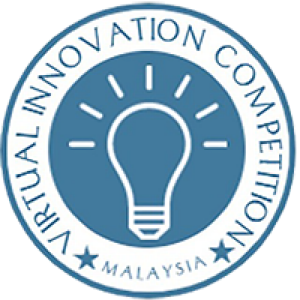 Figure 1. This is a figure. Table 1. This is a table. 5. ConclusionLorem ipsum dolor sit amet, consectetur adipiscing elit. Etiam non pretium arcu. Nullar euismod est nec mauris placerat, id imperdiet sem tincidunt. Sed erat nulla, bibendum vitae tincidunt quis, porta eget dui. Pellentesque habitant morbi tristique senectus et netus et malesuada fames ac turpis egestas. Suspendisse at sollicitudin metus. Donec egestas nibh eget ante aliquam tempor. Donec sagittis lorem vitae nibh accumsan, id porta risus feugiat. Nunc a sagittis mauris. Aliquam ut venenatis neque. Morbi rutrum rutrum nisl, eget vestibulum enim volutpat ut (Ahmad, 2022; Mohamad & Ali, 2019).Acknowledgments: In this section, you can acknowledge any support given to the project.Instruction on References and In-Text CitationPlease use APA 7th Edition and sort the references in alphabetical order. You may refer to following resources for more details on the APA 7th Edition style: [1] https://citeguru.uitmapps.com [2] https://libraryguides.vu.edu.au/apa-referencing/7GettingStartedFor intext citation, please use as the following example:(Rosman, Ismail, & Masrek, 2022)(Ahmad, Ali, & Abu, 2022; Sufian, 2022)ReferencesRosman, M. R. M., Arshad, I. H., Md Saleh, M. S., Abdullah, N., Fadzil, F. H., & Zawawi, M. Z. M. (2021). User Behavioral Intention to Use Online Distance Learning (ODL): The Role of Self-Efficacy and Domain Knowledge. International Journal of Interactive Mobile Technologies, 15(18), 4-15.Rosman, M. R. M., Ismail, M. N., & Masrek, M. N. (2021). Investigating the predictors of digital library engagement: a structured literature analysis. Pakistan Journal of Information Management and Libraries, 22, 60-82.Rosman, M. R. M., Rosli, N. N. I. N., Razlan, N. M., Shukry, A. I. M., Alimin, N. A., & Baharuddin, N. S. (2022). Modelling Referencing Competency and Individual Performance. International Journal of Information Science and Management (IJISM), 20(1), 407-426.Saleh, M. S., Rosman, M. R. M., & Nani, N. K. (2013). Bank selection criteria in a customers’ perspective. Journal of Business and Management, 7(6), 15-20.Title 1Title 2Title 3Title 4